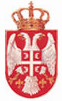 РЕПУБЛИКА СРБИЈА НАРОДНА СКУПШТИНАОдбор за спољне послове06 Број: 06-2/276-1522. јун 2015. годинеБ е о г р а дНа основу члана 70. став 1. алинеја прва Пословника Народне скупштине С А З И В А МТРИДЕСЕТЧЕТВРТУ СЕДНИЦУ ОДБОРА ЗА СПОЉНЕ ПОСЛОВЕ ЗА ПОНЕДЕЉАК, 22. ЈУН 2015. ГОДИНЕ, СА ПОЧЕТКОМ У 13,30 ЧАСОВАЗа ову седницу предлажем следећиД н е в н и  р е д:РАЗМАТРАЊЕ ПРЕДЛОГА ЗАКОНА О  ПОТВРЂИВАЊУ                   СПОРАЗУМА ИЗМЕЂУ ВЛАДЕ РЕПУБЛИКЕ СРБИЈЕ И ВЛАДЕ                   РЕПУБЛИКЕ МОЛДАВИЈЕ О УКИДАЊУ ВИЗА ЗА ДРЖАВЉАНЕ                       ДВЕЈУ ЗЕМАЉА;            2.  РАЗНОСедница ће се одржати у Дому Народне скупштине, Трг Николе Пашића 13, у сали III.Моле се чланови Одбора да у случају спречености да присуствују седници Одбора, о томе обавесте своје заменике у Одбору.                                                                            	ЗАМЕНИК ПРЕДСЕДНИКA ОДБОРА								 др Дијана Вукомановић,с.р. 